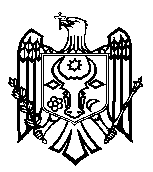 CURTEA DE CONTURI A REPUBLICII MOLDOVAH O T Ă R Â R E A nr.24 din 28 mai 2018cu privire la Raportul auditului financiar al Raportului Guvernului privind executarea bugetului de stat pe anul 2017---------------------------------------------------------------------------------------------------Curtea de Conturi, în prezența ministrului finanțelor, dl Octavian Armașu; secretarului de stat, dna Tatiana Ivanicichina; șefului Direcției politici bugetare și sinteza bugetară, dna Natalia Sclearuc; șefului Direcției Trezoreria de Stat a Ministerului Finanţelor, dna Angela Voronin; șefului Secției rapoarte din cadrul Direcției Trezoreria de Stat a Ministerului Finanțelor, dna Nadejda Slova; șefului adjunct al Direcției datorii publice, dl Victor Martînenco, precum și a altor persoane cu funcții de răspundere, în conformitate cu prevederile art.3 alin.(1), art.5 alin.(1) lit.a) și art.32 alin.(3) lit.a) din Legea privind organizarea și funcționarea Curții de Conturi a Republicii Moldova, a examinat Raportul auditului financiar al Raportului Guvernului privind executarea bugetului de stat pe anul 2017. Misiunea de audit public extern a fost realizată în conformitate cu Programul activității de audit pe anul 2018, Standardele Internaționale de Audit aplicate de Curtea de Conturi, cadrul de reglementare intern, precum și cu bunele practici în domeniu. Pentru susținerea constatărilor, formularea concluziilor și recomandărilor, auditul s-a desfășurat la Ministerul Finanțelor.Examinând Raportul de audit prezentat, precum și explicațiile persoanelor cu funcții de răspundere prezente în ședința publică, Curtea de Conturi A CONSTATAT:prin Legea bugetului de stat pe anul 2017, parametrii bugetului de stat au fost precizați la venituri în sumă de 33778,3 mil.lei și la cheltuieli – de 37802,5 mil.lei, cu un deficit bugetar de 4024,2 mil.lei. În urma analizei exercițiului bugetar la situația din 31.12.2017, s-a constatat că: (i) încasările la venituri în sumă de 33947,4 mil.lei sunt cu 169,1 mil.lei (0,5%) peste nivelul prevederilor bugetare precizate; (ii) cheltuielile de casă în sumă de 35479,1 mil.lei sunt cu 2323,4 mil.lei (6,1%) sub nivelul cheltuielilor bugetare precizate; (iii) deficitul bugetar în sumă de (-1531,7) mil.lei este cu (-2492,5) mil.lei (61,9%) sub nivelul prevederilor bugetare definitive. În consecință, exercițiul bugetar 2017 a înregistrat la venituri un nivel de executare a indicilor precizați de 100,5% și la cheltuieli – de 93,9%, în același timp deficitul bugetar fiind de 38,1%.În baza activităților de audit desfășurate referitor la aspectele financiare abordate, auditul denotă următoarele: (i) neconfirmarea prin verificări reciproce cu alți administratori a veniturilor încasate la bugetul de stat în sumă 926,9 mil.lei, sau 2,7% din totalul veniturilor, a limitat auditul în posibilitatea de a se expune asupra veridicității și plenitudinii informației aferente acestora; (ii) neasigurarea verificărilor reciproce între Ministerul Finanțelor și Serviciul Fiscal de Stat privind contribuțiile obligatorii ale producătorilor de produse vitivinicole, în sumă de 20,3 mil.lei, totodată, contribuțiile menționate nefiind reflectate în Registrele lunare ale veniturilor bugetului de stat (Forma FI-006); (iii) efectuarea, contrar prevederilor legale, a restituirii TVA în contul achitării restanțelor contribuabililor la contribuțiile obligatorii ale producătorilor de produse vitivinicole, în sumă totală de 9,1 mil.lei, care este sub nivelul materialității în totalul veniturilor și la poziția bugetară „restituiri TVA”, în același timp depășind nivelul stabilit la „Taxe pentru servicii specifice” (cod-1144); (iv) neînchiderea conturilor trezoreriale cu soldurile mijloacelor intrate temporar în posesie, în sumă totală de 830,6 mii lei, la 6 ministere reorganizate; (v) limitarea auditorului în posibilitatea de a oferi concluzii asupra creanțelor (981,5 mil.lei) și datoriilor (743,1 mil.lei) la cheltuieli și active nefinanciare formate în autoritățile/instituțiile bugetare finanțate de la bugetul de stat, prezentate în Formularul nr.7 „Raportul privind creanțele și datoriile la cheltuieli și active nefinanciare formate în autoritățile/instituțiile bugetare finanțate de la bugetul de stat conform clasificației economice”; (vi) limitarea auditorului în posibilitatea verificării, contrapunerii și confirmării informațiilor raportate la creanțe, datorii și situații patrimoniale, auditul relevând caracterul neidentic al creanțelor și datoriilor raportate în Formularul nr.7 „Raportul privind creanțele și datoriile la cheltuieli și active nefinanciare formate în autoritățile/instituțiile bugetare finanțate de la bugetul de stat conform clasificației economice” cu datele agregate din Bilanțurile contabile prezentate de autoritățile/instituțiile bugetare, respectiv, de 89,9 mil.lei la creanțe și de 24,6 mil.lei la datorii, depășind pragul de materialitate.Cu referire la aspectele de conformitate abordate în Raportul de audit, se relevă: (i) nerespectarea calendarului bugetar la elaborarea, aprobarea și raportarea bugetului de stat; (ii) nerespectarea ordinii cronologice de achitare a documentelor executorii după data înregistrării setului de documente la Trezoreria de Stat și celei de achitare în 144 de cazuri (7,9 mil.lei), suma respectivă constituind circa 29,8% din totalul cheltuielilor executate la poziția „Plăți aferente documentelor executorii”, depășind pragul de materialitate; (iii) repetitivitatea alocării mijloacelor din fondul de rezervă pentru aceleași cheltuieli (2,1 mil.lei) și lipsa, în unele cazuri, a avizelor din partea Ministerului Finanțelor (1,4 mil.lei); (iv) creșterea creanțelor și datoriilor autorităților/instituțiilor bugetare, la 31.12.2017 însumând 981,5 mil.lei și, respectiv, 743,1 mil.lei; (v) neasigurarea prezentării depline a informației consolidate aferente rapoartelor financiare ale autorităților publice centrale și ale unităților administrativ-teritoriale, acestea neregăsindu-se în formatul și componența Raportului Guvernului privind executarea bugetului de stat; (vi) nerespectarea prevederilor regulamentare privind procesul de includere în buget a proiectelor pentru investiții capitale, respectând principiile de prioritizare și de conformitate ale acestora cu documentele de planificare strategică națională și sectorială etc.Auditul atestă că procesul de returnare a datoriei urmare a asumării obligațiilor de plată derivate din garanțiile de stat acordate băncilor supuse lichidării înregistrează 209,9 mil.lei, iar datoria rămasă însumează 13050,6 mil.lei. Datoria de stat internă s-a majorat în rezultatul emiterii obligațiunilor de stat pentru finanțarea deficitului bugetar (600,0 mil.lei) și crearea unei rezerve de lichidități (508,9 mil.lei).Se relevă dependența financiară continuă a bugetelor de alt nivel față de bugetul de stat, în special, ale administrațiilor autorităților publice locale, transferurile către acestea de la bugetul de stat depășind de circa 2,3 ori veniturile proprii. Concomitent, se menționează că procesul de întocmire a Raportului Guvernului privind executarea bugetului de stat pentru anul 2017 a fost influențat de reforma autorităților publice centrale. În consecință, a fost prelungit termenul de prezentare a rapoartelor pentru 10 autorități publice centrale, iar Ministerul Educației, Culturii și Cercetării a prezentat Ministerului Finanțelor Raportul financiar pentru anul 2017 după finalizarea auditului (24.05.2018).În același context, auditul menționează că Ministerul Finanțelor urma să prezinte Guvernului Raportul anual privind executarea bugetului de stat până la 30.04.2018, efectiv acesta fiind prezentat la data de 22.05.2018.În susținerea celor consemnate și având în vedere responsabilitatea Ministerului Finanțelor pentru întocmirea și prezentarea Raportului anual privind executarea bugetului de stat, în baza activităților de audit efectuate, echipa de audit a formulat opinie de audit cu rezerve asupra Raportului Guvernului privind executarea bugetului de stat pe anul 2017.Astfel, în opinia auditorilor Curții de Conturi, cu excepția aspectelor expuse în baza pentru opinia de audit cu rezerve, Raportul Guvernului privind executarea bugetului de stat pe anul 2017 oferă, sub toate aspectele semnificative, o imagine reală și fidelă privind executarea bugetului de stat în anul de raportare, în conformitate cu cadrul de raportare aplicabil, executarea de casă la venituri și cheltuieli, deficit și solduri aferente exercițiului bugetar expirat fiind în corespundere cu datele evidenței sistemului trezorerial.Constatările de audit sunt expuse în Raportul auditului financiar al Raportului Guvernului privind executarea bugetului de stat pe anul 2017, fiind urmate de recomandări de remediere a neconformităților și de îmbunătățire a situațiilor în domeniile auditate. Reieșind din cele expuse, în temeiul art.14 alin.(2) și art.15 lit.d) din Legea nr.260 din 07.12.2017, Curtea de Conturi HOTĂRĂŞTE:Se aprobă Raportul auditului financiar al Raportului Guvernului privind executarea bugetului de stat pe anul 2017, care este parte componentă a prezentei Hotărâri.Prezenta Hotărâre și Raportul de audit se remit:2.1. Ministerului Finanțelor și se solicită, potrivit competențelor:2.1.1. examinarea rezultatelor auditului financiar al Raportului Guvernului privind executarea bugetului de stat pe anul 2017 în cadrul Colegiului ministerial, cu aprobarea unui plan de măsuri de remediere a situațiilor constatate și a recomandărilor cuprinse în Raportul de audit;2.1.2. asigurarea funcționalității grupului de lucru pentru investiții capitale, în vederea respectării procesului de includere și monitorizare a obiectelor de investiții capitale;2.1.3. luarea de atitudine față de autoritățile/instituțiile bugetare care nu respectă calendarul bugetar, prin prezentarea rapoartelor financiare în modul și termenele stabilite;Comisiei interdepartamentale pentru protecția secretului de stat, pentru informare, și se propune, în temeiul punctului 4 subpunctul 4) și în conformitate cu punctul 5 subpunctul 2) din Regulamentul aprobat prin Hotărârea Guvernului nr.770 din 26.11.2009, să revadă informațiile financiare, parte componentă a Raportului Guvernului privind executarea bugetului de stat pe anul 2017, secretizate potrivit Legii nr.245-XVI din 27.11.2008 cu privire la secretul de stat, referitor la corectitudinea atribuirii acestora la secretul de stat, prezentate de unele autorități publice, cu adoptarea deciziilor corespunzătoare;Guvernului Republicii Moldova, pentru informare referitor la: alocarea mijloacelor financiare din fondurile de urgență ale Guvernului și aprobarea hotărârilor de rigoare, în cazurile în care aceleași cheltuieli se repetă mai mult de 2 ani consecutivi (recomandare reiterată din auditul precedent); formarea în componența bugetului de stat pe anul 2017 a fondului de compensare în volum de 0,5% din veniturile bugetului de stat, cu alocarea transferurilor către bugetele locale în sumă de 84,3 mil.lei;Parlamentului și Președintelui Republicii Moldova, pentru informare. Cu referire la măsurile întreprinse pentru executarea subpunctelor 2.1 și 2.2 din prezenta Hotărâre și implementarea recomandărilor de audit, se va informa Curtea de Conturi în termen de 6 luni din data publicării în Monitorul Oficial al Republicii Moldova.Prezenta Hotărâre se publică în Monitorul Oficial al Republicii Moldova.Veaceslav UNTILA,Președinte